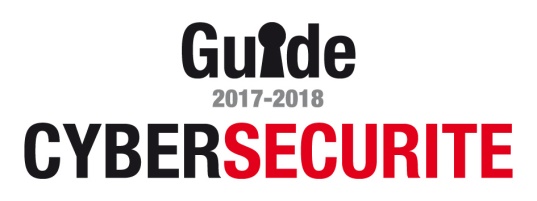 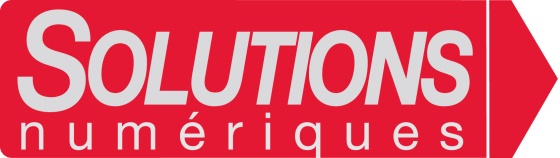 BON de  RESERVATIONà adresser à votre contact :   jk@solutions-numeriques.com  Je réserve une présence publicitaire dans le  Guide CyberSécurité 2018-2019        (2e édition)   et je profite de l’offre préférentielle limitée dans le temps.Adressez-moi le bon de commande complet.Offre 3 parutions  - Guide + Solutions-Numeriques N°21 &N°22Prix: 4500€ HT jusqu’au 29 juin- 4900€ HT jusqu’au 10 septembre  (5500€ HT après)Offre GOLD - 2 pages dans le Guide Prix: 2900€ HT jusqu’au 29 juin- 3500€ HT jusqu’au 10 septembre  (4000€ HT après)Offre SILVER - 1 page dans le GuidePrix: 1500€ HT jusqu’au 29 juin- 2000€ HT jusqu’au 10 septembre  (2500€ HT après)Offre BRONZE - 1/2 page dans le GuidePrix: 850€ HT jusqu’au 29 juin- 950€ HT jusqu’au 8 septembre  (1300€ HT après)Soit prix HT: ……………………………………………………   €.Date:      _    _     /   _    _     /   2018Prénom:   …………………………………………………………………………………………………………………………………………………….…………….  Nom: …………………………………………………………………………………………………………………………………………………………………………   Fonction: ……………………………………………………………………………………………………………………………………………….………………..                                      Société: ……………………………………………………………………………………………………………………………………………….…………………….Téléphone: …………………………………………………………………………………………………………………………………….……………………….Mail:   ………………………………………………………………………………………@…………………………………………………………………………….                                                                                      K-NOW  SAS- Siège social  21 rue de Fécamp 75012 PARIS-France - Tél: (33) 1 41 77 16 03 SAS au capital de 8000 € - Rcs Paris 499 320 000 - N° SIRET : 499 320 000 00023